ANGLEŠČINA  - 4.a in bpetek, 3. 4.Odpri učbenik na strani 84:naloga 1: ustno odgovori na vprašanjinaloga 2: vsaj 2x preberi My blog: Sam Brown – My week(si razumel(a) besedilo)naloga 3: v zvezek zapiši Samov dnevnik – naslov Sam's diary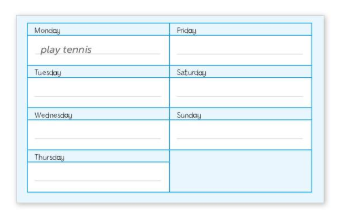 V naslednjem koraku, pa po istem sistemu, napiši še svoj dnevnik – naslov My diary  - takole (zapiši dneve in dejavnosti):Zdaj pa nekaj »novega« in hkrati zabavnega – ampak ponovitev za nazaj– na spodnji povezavi najdeš interaktivni učni list, to pomeni, da ga rešuješ na spletu. Tak učni list ima dve možnosti. Prva je ta, da lahko sam preveriš rešitve, druga možnost je, da pošlješ rešitve meni, da jih preverim. Zato, da malo vidim, kako delate bomo naredili drugo možnost.POZOR! Interaktivne učne liste vedno odprite v brskalniku google chrome, drugače zvok ne deluje!https://www.liveworksheets.com/worksheets/en/English_as_a_Second_Language_(ESL)/Days_of_the_week/DAYS_OF_THE_WEEK_pb1355ko(Dodatno navodilo za to nalogo, na listu so angleška navodila, before and after pomeni prej in potem.)Učni list reši. Ko prideš do konca klikneš Finish. Sam program ti da na voljo obe možnosti, opisani zgoraj. Zgleda takole: Ti klikni  tole ikono.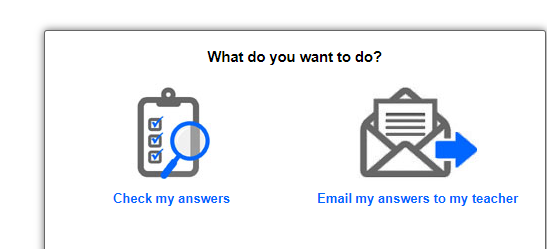 Upam, da bo šlo, in da dobim vaše odgovore!Pa še ena vaja:https://www.liveworksheets.com/worksheets/en/English_as_a_Second_Language_(ESL)/Hobbies/Hobbies_th58787gi(Pozor, na listu je povezava do posnetka, najprej si ga oglej in nato rešuj.)Monday:Friday:Tuesday:Saturday:Wednesday:Sunday:Thursday: